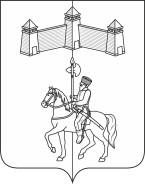 АДМИНИСТРАЦИЯ КАРАТУЗСКОГО СЕЛЬСОВЕТАПОСТАНОВЛЕНИЕО принятии дополнительных мер, направленных на предупреждение чрезвычайных ситуации в период новогодних и рождественских праздников 2021-2022 годовВ соответствии с Федеральным законом от 21.12.1994 № 68-ФЗ «О защите населения и территорий от чрезвычайных ситуаций природного и техногенного характера»,  руководствуясь Уставом муниципального образования «Каратузский сельсовет» в целях принятия дополнительных мер, направленных на предупреждение чрезвычайных ситуаций в период новогодних и рождественских праздников 2021-2022 годов, ПОСТАНОВЛЯЮ:1. Установить круглосуточное дежурство ответственных должностных лиц администрации Каратузского сельсовета на выходные и праздничные дни, с 30 декабря 2021 года по 09 января 2022 года, согласно графику (приложение №1).2. Создать на базе службы благоустройства администрации Каратузского сельсовета мобильно- аварийную бригаду с обеспечением автотранспортом, спецтехникой, материально-техническими средствами для устранения последствий в случае возникновения чрезвычайной ситуации в период выходных и рождественских праздников 2021-2022годов (приложение №2).3. Строго регламентировать массовые мероприятия исходя из требований техники безопасности, пожарной безопасности и с соблюдением эпидемиологических норм, направленных на нераспространение СOVID-19.4.   Организовать дополнительные проверки пожарной сигнализации, состояния источников наружного противопожарного водоснабжения, состояния проездов и подъездов к населенным пунктам, жилым домам, подведомственным объектам и объектам, задействованным в праздничных мероприятиях.5. Настоящее постановление вступает в силу со дня его подписания и подлежит размещению на официальном сайте администрации Каратузского сельсовета.6. Контроль над выполнением настоящего постановления оставляю за собой.Глава Каратузского сельсовета                                                            А.А СаарПриложение №1 к постановлению администрации Каратузского сельсовета от 29.11.2021 №189Графикдежурства ответственных должностных лиц, с 30 декабря 2021 года 
по 09 января 2022 годаПриложение № 2к Постановлению Главы Каратузского сельсовета
от 29.11.2021г.  № 189-П СОСТАВАварийной бригады в случае возникновения чрезвычайных ситуаций в период выходных и праздничных дней с 30 декабря 2021 года по 09 января 2022 года29.11.2021 г.с. Каратузское№189-ПДатадежурстваФ.И.О.ответственногодежурногоДолжностьответственногодежурногоТелефон дежурного30.12.2021- 31.12.2021 (с 8:00 до 8:00)Болмутенко Алена МихайловнаЗам. главы администрации Каратузского сельсоветас.т. 8902919210531.12.2021- 01.01.2022 (8:00 до 8:00)Саар Александр Александрович Глава Каратузского сельсовета с.т. 8929339413301.01.2022- 02.01.2022 (8:00 до 8:00)Ходаков Андрей СергеевичВедущий специалист по вопросам ЖКЖ,благоустройства, транспорта и строительства.с.т  8950973713902.01.2022- 03.01.2022 (с 8:00 до 8:00)Асалбеков Махбатшо ДовлатшоевичНачальник службы благоустройствас.т. 8908327055203.01.2022- 04.01.2022 (с 8:00 до 8:00)Дмитриев Владимир ВалерьевичВедущий инженер по охране трудас.т. 8933336744404.01.2022- 05.01.2022 (с 8:00 до 8:00)Болмутенко Алена МихайловнаЗам. главы администрации Каратузского сельсовета с.т. 8902919210505.01.2022- 06.01.2022 (с 8:00 до 8:00)Саар Александр АлександровичГлава Каратузского сельсоветас.т. 8929339413306.01.2022- 07.01.2022 (с 8:00 до 8:00)Ходаков Андрей СергеевичВедущий специалист по вопросам ЖКЖ,благоустройства, транспорта и строительства.с.т  8950973713907.01.2022- 08.01.2022 (с 8:00 до 8:00)Асалбеков Махбатшо ДовлатшоевичНачальник службы благоустройствас.т. 8908327055208.01.2022- 09.01.2022 (с 8:00 до 8:00)Дмитриев Владимир ВалерьевичВедущий инженер по охране трудас.т. 8933336744409.01.2022- 10.01.2022 (с 8:00 до 8:00)Саар Александр АлександровичГлава Каратузского сельсоветас.т. 89293394133№п/пФИОДолжностьКонтактный телефон1Дмитриев Владимир ВалерьевичИнженер по ОТ 933-336-74442Асалбеков Михаил ДавлатшоевичНачальник службы благоустройства908-327-05523Ходаков Андрей Сергеевичспециалист по вопросам ЖКХ, благоустройтва, транспорта и строительства950-973-71394Вилисов Александр АндреевичМеханизатор950-973-71395Леонов Максим СергеевичМеханизатор923-757-70646Чепкасов Иван.Вавилович.Рабочий952-749-70207Голощапов Геннадий ИвановичВодитель952-745-94988Димитренко Станислав ОлеговичМеханизатор950-978-31439Брагин Николай МихайловичРабочий950-307-468510Петров Владимир ИвановичРабочий9503036075